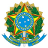 ADVOCACIA-GERAL DA UNIÃO
CONSULTORIA-GERAL DA UNIÃO
CÂMARA NACIONAL DE CONVÊNIOS E INSTRUMENTOS CONGÊNERES - CNCIC/DECOR/CGU(Portaria CGU nº 03, de 14/06/2019)INSTRUÇÕES INICIAIS para a Minuta/Modelo deACORDO DE COOPERAÇÃO TÉCNICANotas Explicativas sobre o ACORDO DE COOPERAÇÃO TÉCNICANota Explicativa 1 O presente modelo de Acordo de Cooperação Técnica é o instrumento formal utilizado por entes públicos para se estabelecer um vínculo cooperativo ou de parceria entre si, que tenham interesses e condições recíprocas ou equivalentes, de modo a realizar um propósito comum, voltado ao interesse público, onde os partícipes fornecem, cada um, a sua parcela de conhecimento, equipamento, ou até mesmo uma equipe, para que seja alcançado o objetivo acordado. O Acordo de Cooperação Técnica - ACT se diferencia de convênios, contratos de repasse e termos de execução descentralizada pelo simples fato de não existir a possibilidade de transferência de recursos entre os partícipes. Nos termos do art. 2º, inciso XII, do Decreto nº 11.531, de 16 de maio de 2023, o Acordo de Cooperação Técnica é definido como “instrumento de cooperação para a execução de ações de interesse recíproco e em regime de mútua colaboração, a título gratuito, sem transferência de recursos ou doação de bens, no qual o objeto e as condições da cooperação são ajustados de comum acordo entre as partes”. São exemplos de órgãos públicos e outras entidades que podem celebrar Acordo de Cooperação Técnica, nos termos do art. 25 do Decreto nº 11.531, de 2023:Art. 25.  Os acordos de cooperação técnica e os acordos de adesão poderão ser celebrados:I - entre órgãos e entidades da administração pública federal;II - com órgãos e entidades da administração pública estadual, distrital e municipal;III - com serviços sociais autônomos; eIV - com consórcios públicos. O art. 1º da Portaria SEGES/MGI nº 1.605, de 14 de março de 2024, que estabelece normas complementares para a celebração de acordos de cooperação técnica e acordos de adesão de que tratam os arts. 24 e 25 do Decreto nº 11.531, de 2023, tem a mesma redação do Decreto. Além disso, o art. 2º da referida Portaria afasta a sua aplicação para as Organizações da Sociedade Civil e para as hipóteses de parceria regidas por lei especial.A Portaria SEGES/MGI nº 1.605, de 2024, estabelece no art. 5º que são requisitos para a celebração do ACT: a) plano de trabalho aprovado; b) comprovação de legitimidade do representante legal dos partícipes para a assinatura do ACT; c) regularidade de inscrição e       de situação cadastral ativa no Cadastro Nacional da Pessoa Jurídica - CNPJ do partícipe; e          d) análise e manifestação conclusiva pelos setores técnico e jurídico dos órgãos ou entidades partícipes.  O art. 5º, parágrafo único, da Portaria SEGES/MGI nº 1.605, de 2024, prevê que na celebração de ACT ou aditivo que utilize os modelos padronizados de que trata o art. 18 fica facultada a dispensa de análise jurídica. O art. 7º da Portaria SEGES/MGI nº 1.605, de 2024, determina que o ACT deverá conter número sequencial no órgão ou entidade, número do processo, preâmbulo e as cláusulas necessárias mencionadas no art. 7º, §1º, da citada Portaria.Nota Explicativa 2 Os itens deste modelo de instrumento de parceria destacados em vermelho devem ser adotados pelo órgão ou entidade pública, de acordo com as peculiaridades e condições do objeto.  Nota Explicativa 3 As notas explicativas apresentadas ao longo do modelo traduzem-se em orientações e devem ser excluídas após as adaptações realizadas.   Nota Explicativa 4O Órgão Assessorado deverá manter as notas de rodapé dos modelos utilizados para a elaboração das minutas e demais anexos, a fim de que o Órgão Jurídico, ao examinar os documentos, esteja certo de que foi empregado o modelo correto. Na versão final do texto, as notas de rodapé deverão ser excluídas. Nota Explicativa 5 Se o Órgão Assessorado for qualificado como ICT (Instituição Científica, Tecnológica e de Inovação) nos termos da Lei de Inovação, então, deverá seguir a tipologia dos instrumentos jurídicos próprios previstos no regime jurídico de CT&I (Ciência, Tecnologia e Inovação).Assim, eventual parceria voltada para a execução de atividades conjuntas de CT&I que envolva a ICT da União, se formará segundo a figura denominada Acordo de Parceria, prevista no art. 9º da Lei nº 10.973, de 2004, e se incluir, também, a participação da fundação de apoio (Lei nº 8.958, de 1994), poderá se enquadrar na figura do Convênio ECTI (Convênios de educação, ciência, tecnologia e inovação), previsto no Decreto nº 8.240, de 2010.A CNPDI (Câmara Nacional de Pesquisa, Desenvolvimento e Inovação) possui modelos de instrumentos jurídicos para relações envolvendo CT&I no endereço:https://www.gov.br/agu/pt-br/composicao/cgu/cgu/modelos/cti/modelogeral.Notas Explicativas sobre o Plano de TrabalhoNota Explicativa 1 O plano de trabalho é peça técnica compatível e fundamental com instrumento jurídico que cria obrigações jurídicas entre as partes, como é o caso do Acordo de Cooperação Técnica.Nesse cenário, o art. 5º da Lei nº 14.133, de 2021, impõe a observância do princípio do planejamento, de modo que o Plano de Trabalho, instrumento que materializa este planejamento, se faz necessário em parcerias desta espécie.Nota Explicativa 2 O adequado planejamento contido no plano de trabalho traz maior segurança nas condutas de cada um dos partícipes, assim como facilita a realização de fiscalização pelos demais órgãos de controle interno e externo. Vale dizer, a regularidade do instrumento depende, em primeiro lugar, do plano de trabalho. Se este instrumento for elaborado de forma correta, planejada e detalhada, bastará aos partícipes cumpri-lo para garantir o sucesso do ajuste.Nota Explicativa 3 Plano de Trabalho é o instrumento que integra a proposta de celebração do Acordo de Cooperação Técnica, contendo todo o detalhamento das responsabilidades assumidas pelos partícipes. No plano de trabalho as metas, as etapas e o cronograma de execução devem ser analisados e adaptados em conformidade com o objeto da avença. Nota Explicativa 4 O Plano de trabalho deverá integrar o Instrumento do Acordo de Cooperação Técnica como anexo, bem como deverá ser aprovado pelos setores responsáveis de ambos os partícipes. De acordo com o art. 6º da Portaria SEGES/MGI nº 1.605, de 2024, o plano de trabalho deverá ser aprovado e assinado pelos partícipes em momento prévio ou concomitante ao ACT, e conterá no mínimo: a) descrição do objeto;b) justificativa; e c) cronograma físico, contendo as ações com os respectivos responsáveis e prazos.Nota Explicativa 5 Os ajustes no plano de trabalho que não impliquem alteração de qualquer cláusula do ACT poderão ser realizados por meio de apostila, sem a necessidade de celebração de termo aditivo (art. 6º, §2º da Portaria SEGES/MGI nº 1605, de 2024).  Todavia, em caso de alteração do ACT mediante a celebração de Termo Aditivo, conforme estabelece o art. 7º, §2º, VIII, da Portaria SEGES/MGI nº 1.605, de 2024, as metas e as etapas poderão ser ampliadas, reduzidas ou excluídas, desde que não haja a descaracterização do objeto pactuado.Obs.: As notas explicativas contidas no MODELO de MINUTA devem ser retiradas do texto após o ajuste das cláusulas.